420 Sıra Numaralı Vergi Usul Kanunu Genel Tebliği kapsamında elektrik ve doğalgaz abone bilgileri ile tüketim bilgilerinin alınma süresinin uzatılmasına dair açıklama 
Tarih	08/02/2013Sayı	VUK .59 / 2013.04 Kapsam	T.C.MALİYE BAKANLIĞIGelir İdaresi BaşkanlığıVERGİ USUL KANUNU SİRKÜLERİ / 59Konusu         : 420 Sıra Numaralı Vergi Usul Kanunu Genel Tebliği kapsamında elektrik ve doğalgaz abone bilgileri ile tüketim bilgilerinin alınma süresinin uzatılmasına dair açıklama Tarihi           : 08/02/2013Sayısı            : VUK .59 / 2013.04 İlgili Olduğu Madde   : 213 Sayılı Vergi Usul Kanunu 148, 149, Mükerrer 28 ve Mükerrer 257'nci maddesi.1. GİRİŞ1.1. 7.12.2012 tarih ve 28490 sayılı Resmi Gazete'de yayımlanarak yürürlüğe giren 420 Sıra No.lu Vergi Usul Kanunu Genel Tebliği kapsamında; elektrik ve doğalgaz dağıtım şirketlerinden ve organize sanayi bölgesi (OSB) tüzel kişiliklerinden; elektrik ve doğalgaz abone bilgileri ile tüketim bilgilerinin alınma sürelerinin uzatımı bu sirkülerin konusunu oluşturmaktadır.2. SÜRE UZATIMI2.1. Bilindiği üzere 420 Sıra Numaralı Vergi Usul Kanunu Genel Tebliğinin " 5. Bilgi Verme Dönemi ve Gönderilme Zamanı" bölümünün;5.1. bendinde " 1 Ocak 2013 tarihi itibariyle işyeri elektrik ve doğalgaz tüketim bilgileri, tüketim bilgilerinin okunduğu dönemi takip eden ayın 14 üncü günü saat 24.00'e kadar elektronik ortamda Maliye Bakanlığına (Gelir İdaresi Başkanlığı BTRANS aracılığıyla) gönderilmesi gerekmektedir.",5.2. bendinde " 1 Ocak 2013 tarihi itibariyle yeni tesis edilen, değişen veya kapanan aboneliklere ilişkin abone bilgileri, abonelik işleminin tesis edilmesini takip eden ayın 14 üncü günü saat 24.00'e kadar elektronik ortamda Maliye Bakanlığına (Gelir İdaresi Başkanlığı BTRANS aracılığıyla) gönderilmesi gerekmektedir." hükümleri yer almaktadır.Ancak,  ilgili üst kuruluş ve mükelleflerin taleplerinin değerlendirilmesi sonucunda Vergi Usul Kanununun mükerrer 28 inci maddesinin Bakanlığımıza verdiği yetkiye istinaden söz konusu Tebliğin 5.1. bendi uyarınca gönderilmesi gereken Ocak 2013 dönemine ilişkin işyeri elektrik ve doğalgaz tüketim bilgileri ile aynı Tebliğin 5.2. bendi uyarınca gönderilmesi gereken Ocak 2013 dönemine ilişkin yeni tesis edilen, değişen veya kapanan aboneliklere ilişkin abone bilgilerinin 14 Şubat 2013 tarihi saat 24:00'e kadar olan gönderilme süresi, 14 Mart 2013 tarihi saat 24:00'e kadar uzatılmıştır.2.2. Aynı Tebliğin "6. Diğer Hususlar" bölümünün 6.4. bendinde"1 Ocak 2013 tarihinden önceki döneme ilişkin aktif abonelere ait mevcut abonelik bilgilerinin Maliye Bakanlığınca (Gelir İdaresi Başkanlığı BTRANS aracılığıyla) duyurulacak format ve standartlar doğrultusunda 31 Ocak 2013 tarihi saat 24.00'e kadar elektronik ortamda Maliye Bakanlığına (Gelir İdaresi Başkanlığı BTRANS aracılığıyla)  gönderilmesi gerekmektedir." hükmü yer almaktadır.28 Ocak 2013 tarih ve VUK.57 / 2013.02 numaralı sirkülerle "31 Ocak 2013 tarihi saat 24:00'e kadar gönderilmesi gereken "1 Ocak 2013 tarihinden önceki döneme ilişkin aktif abonelere ait mevcut abonelik bilgilerinin" gönderilme süresi 14 Şubat 2013 tarihi saat 24:00'e kadar uzatılmıştı.Ancak ilgili üst kuruluş ve mükelleflerin taleplerinin değerlendirilmesi sonucunda Vergi Usul Kanununun mükerrer 28 inci maddesinin Bakanlığımıza verdiği yetkiye istinaden 31 Ocak 2013 tarihi saat 24:00'e kadar gönderilmesi gereken 1 Ocak 2013 tarihinden önceki döneme ilişkin aktif abonelere ait mevcut abonelik bilgilerinin VUK.57 numaralı Sirkülerle 14 Şubat 2013 tarihi saat 24:00'e kadar uzatılan gönderilme süresi 14 Mart 2013 tarihi saat 24:00'e kadar uzatılmıştır.3. SONUÇBuna göre, Ocak 2013 dönemine ilişkin işyeri elektrik ve doğalgaz tüketim bilgileri ve yeni tesis edilen, değişen veya kapanan aboneliklere ilişkin abone bilgileri ile 1 Ocak 2013 tarihinden önceki döneme ilişkin aktif abonelere ait mevcut abonelik bilgilerinin 14 Mart 2013 tarihi saat 24:00'e kadar elektronik ortamda Maliye Bakanlığına (Gelir İdaresi Başkanlığı BTRANS aracılığıyla)  gönderilmesi gerekmektedir.Duyurulur. 									Mehmet KİLCİGelir İdaresi Başkanı 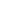 